
دعــوة للا حتفال بحصول الزملاء من منسوبي الكلية على درجة الدكتوراة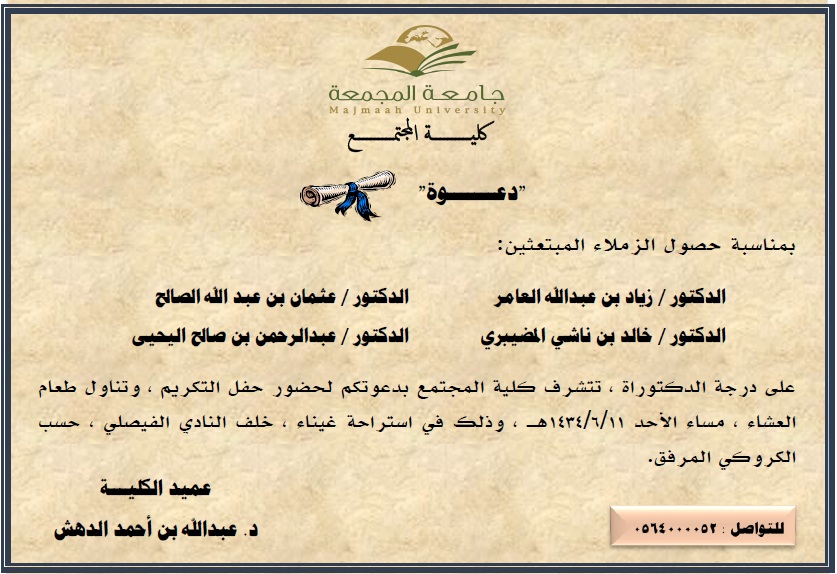 